KLASA 0Czwartek 26.03.2020r.EDUKACJA PRZEDSZKOLNAKrąg tematyczny: W dawnych czasach.Temat dnia: Dinozaury – stwory z przeszłości.W tym dniu dzieci:Dowiadują się wielu ciekawych rzeczy o dinozaurach (gdzie mieszkały, jak żyły i co jadły?);Wykonują ćwiczenia z Kart Pracy nr 11a i 11b;Zapoznają się z podręcznikiem Księga zabaw z literami str. 46 – 49;Rozwijają umiejętność czytania (tekst z podr. str. 47).1.Zagadka wprowadzająca do zajęć.Ogon, tułów, szyja, głowa...
Postać prawie jest gotowa.
Jeszcze tylko cztery nogi i wychodzi potwór srogi.
Taki duży wśród zarośli...
Pewnie byśmy za nim poszli.
Lecz to było wieki temu.
Teraz już go nie znajdziemy.
A dlaczego?
Bo wymarły.
Mam na myśli - ..............(dinozaury).
2. Rozmowa na temat dinozaurów.Wprowadzeniem do rozmowy może stać się film, zawierający ciekawostki o dinozaurach znajdujący się pod linkiem:https://www.bing.com/videos/search?q=dinozaury+film+edukacyjny+dla+dzieci&&view=detail&mid=37B4EE40E5D00EABDE2137B4EE40E5D00EABDE21&&FORM=VDRVRV- czym jest dinozaur? (prehistoryczne zwierzę, gad)
- jakie znacie nazwy dinozaurów? (diplodok, tyranozaur, triceratops, stegozaur, pteranodon)
- czym żywiły się dinozaury?
- skąd się brały małe dinozaury?
- skąd wiadomo, że dinozaury w ogóle żyły na ziemi?3. Tajemnicze zniknięcie – zapoznanie dzieci z hipotezami wyginięcia dinozaurów.

65 milionów lat temu dinozaury nagle zniknęły z naszej planety. Naukowcy nadal próbują
rozszyfrować przyczyny tej zagadki. Niektórzy badacze twierdzą, że doszło do potężnych
wybuchów wulkanów, które wraz z lawą uwolniły ogromną chmurę popiołów i pyłów.
Miałaby ona całkiem przesłonić słońce, czego nie mogłyby przeżyć ani rośliny, ani dinozaury.
Są opinie, że zagłada przyszła z kosmosu. W kulę ziemską miałby uderzyć deszcz komet albo rozbić się ogromny meteoryt, co miałoby wywołać pożary, wzniecić chmury dymu i kurzu oraz doprowadzić do zmian klimatu. Możliwe jest również, że dinozaury nie wytrzymały zbyt gwałtownych zmian temperatury i że mogły je przeżyć tylko drobne ssaki. Dinozaury, bowiem nie były przystosowane do zbyt dużych i częstych wahań temperatury. Na ziemi zdarzały się wtedy długie okresy surowych zim i upalnych lat i dinozaurom mogło zabraknąć pożywienia. Niektórzy uważają, że dinozaury otruły się wraz z pojawieniem się pierwszych roślin trujących.
(Fragment książki E. Beaumont, ,,Dinozaury i prehistoria. Świat w obrazkach”, wyd. Olesiejuk, Ożarów Mazowiecki 2012).

4.  ”Jurajski las”- słuchanie dźwięków z prehistorycznego lasu.
https://www.youtube.com/watch?time_continue=11&v=MX-DvqFjVDE&feature=emb_title
5. Zabawa „Dinozaur” – dziecko biega po pokoju, na hasło „dinozaur” staje nieruchomo.6.  „Jurajski park”- karta pracy.
Kolorowanie wg kodu.

7. „Gdzie jest Dinuś”- układanie dinozaurów względem siebie (zamiast dinozaura można wykorzystać inną małą zabawkę):

- weź dinozaura w prawą rękę,
- połóż dinozaura przed sobą,
- połóż dinozaura z tyłu,
- połóż dinozaura pomiędzy stopami,
- weź dinozaura w lewą rękę,
- połóż dinozaura pod kolanami, itp.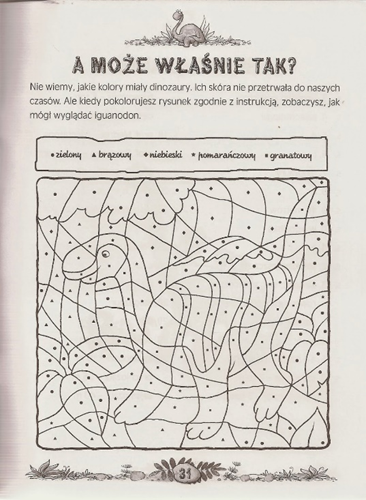 8. KARTY PRACY 11a i 11b9. Rozwijanie umiejętności czytania – próba czytania tekstu ze str. 47 (Księga Zabaw z literami)
Dodatkowo pod linkami znajdują się :Kolorowanka:https://www.e-kolorowanki.eu/kolorowanki-do-druku-dinozaury/Bajka:https://www.bing.com/videos/search?q=dinozaury+film+edukacyjny+dla+dzieci&&view=detail&mid=B2FEB4F9B9269BFDC114B2FEB4F9B9269BFDC114&rvsmid=A00177391E5C561E04DDA00177391E5C561E04DD&FORM=VDRVRV  JĘZYK ANGIELSKITemat: Utrwalenie nazw kolorów.Filmik – utrwalający kolory po angielsku:https://www.bing.com/videos/search?q=kolory+po+angielsku+dla+dzieci&&view=detail&mid=8D88AF66CDFFF4A710628D88AF66CDFFF4A71062&&FORM=VDRVRVPiosenka – The Rainbow song:https://www.bing.com/videos/search?q=rainbow+song&&view=detail&mid=1B6FA3A0476ED39C45C71B6FA3A0476ED39C45C7&&FORM=VDRVRV!!! DLA CHĘTNYCH:DLA CHĘTNYCH POLECAM TAKŻE PONIŻSZY LINK MEN (znajduje się w nim mnóstwo pomysłów i zajęć związanych z tematem wiosny )https://www.gov.pl/web/zdalnelekcje/wiosna-00